ATTENTIONHigh School JUNIORSDO YOU WANT TO:Build communication and problem-solving skillsLearn from inspirational speakers/peer mentorsUnlock potential to turn motivation into actionDiscover dynamic leadership strategiesHave fun and form lasting friendships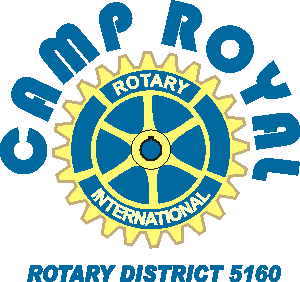 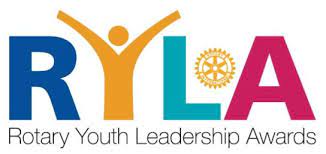 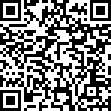 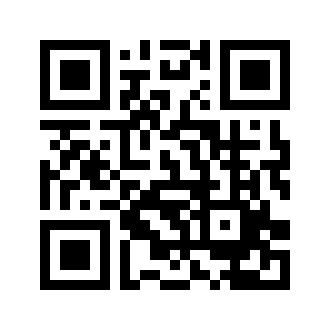 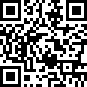 